Weather Forecast Script Plan! Plan the main partWord Bank: (Try to include as many things below as you can in your weather forecast!)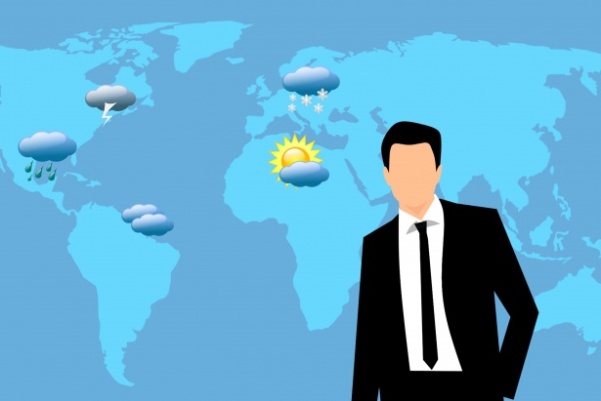 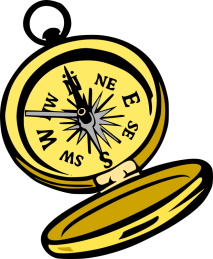 It is now time for the weather forecast with_____________________________